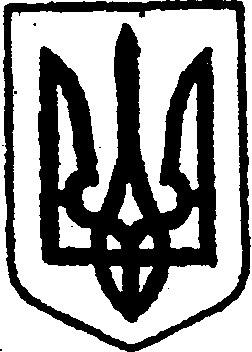  КИЇВСЬКА ОБЛАСТЬТЕТІЇВСЬКА МІСЬКА РАДАVIII СКЛИКАННЯДЕВ’ЯТА СЕСІЯРІШЕННЯ  26 серпня 2021 року                                                                 №  365 – 09 - VIIІ  Про передачу приміщення котельніРозглянувши клопотання відділу освіти Тетіївської міської ради від 17.08.2021 року № 01-15/425, відповідно до Закону України «Про місцеве самоврядування в Україні» та з метою реалізації  програми безоплатного перевезення автобусами (перевізниками) учнів шкіл Тетіївської громади «Шкільний автобус»  на 2021-2025 роки», а саме в зв’язку з виробничою необхідністю для зберігання шкільних автобусів, Тетіївська міська рада                                             В И Р І Ш И Л А:Зняти з балансу КП «Тетіївтепломережа» приміщення котельні, яке знаходиться за адресою м. Тетіїв, вул. Коцюбинського, 8-а, загальна площа становить 407,2 кв. м., балансова (залишкова вартість) становить 15 601,45 грн. Передати на баланс відділу освіти Тетіївської міської ради приміщення котельні, яке знаходиться за адресою м. Тетіїв, вул. Коцюбинського, 8-а, загальна площа становить 407,2 кв. м., балансова (залишкова вартість) становить 15 601,45 грн. Контроль за виконанням даного рішення покласти на постійну депутатську комісію з питань соціального захисту, освіти, охорони здоров’я, культури, молоді і спорту (голова комісії – Лях О.М.).             Секретар міської ради                                     Наталія ІВАНЮТА